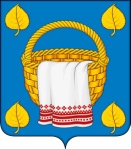 СОВЕТ НАРОДНЫХ ДЕПУТАТОВ ЛИПЧАНСКОГО СЕЛЬСКОГО ПОСЕЛЕНИЯ БОГУЧАРСКОГО МУНИЦИПАЛЬНОГО РАЙОНА ВОРОНЕЖСКОЙ ОБЛАСТИРЕШЕНИЕот «26» декабря 2018 г. № 213                                        с.ЛипчанкаО Реестре муниципального имущества Липчанского сельского поселенияБогучарского муниципального районаВ соответствии с Федеральным законом от 06.10.2003 № 131-ФЗ «Об общих принципах организации местного самоуправления в Российской Федерации», Гражданским кодексом Российской Федерации, Приказом Минэкономразвития РФ от 30.08.2011 N 424 "Об утверждении Порядка ведения органами местного самоуправления реестров муниципального имущества", Совет народных депутатов Липчанского сельского поселения р е ш и л:	1. Утвердить Реестр муниципального недвижимого имущества  Липчанского сельского поселения Богучарского  муниципального района согласно приложению  1.2. Утвердить Реестр муниципального движимого имущества Липчанского сельского поселения Богучарского муниципального района согласно приложению 2.3. Решение Совета народных депутатов от 26.12.2017 №165 «О Реестре муниципального имущества Липчанского сельского поселения Богучарского муниципального района» признать утратившим силу.	4. Контроль за исполнением настоящего решения возложить на главу Липчанского сельского поселения Е.Б.Акименко.Глава  Липчанского Сельского поселения                             Е.Б.АкименкоПриложение 1 к решению Совета народных депутатовЛипчанского сельского поселения  Богучарского муниципального района 26.12. 2018г. № 213 Реестр муниципального недвижимого имущества  Липчанского сельского поселения Богучарского  муниципального районаПриложение 2 к решению Совета народных депутатовЛипчанского сельского поселения  Богучарского муниципального района 26.12. 2018 №213 Реестр муниципального движимого имущества Липчанского сельского поселения Богучарского муниципального района№ п/пНаименование недвижимого имуществаАдрес (местоположение) недвижимого имуществаКадастровый номер муниципального недвижимого имуществаПлощадь, протяженность и (или) иные параметры, характеризующие физические свойства недвижимого имущества, кв. мСведения о балансовой стоимости недвижимого имущества и начисленной амортизации (износе)Сведения о кадастровой стоимости недвижимого имуществаДаты возникновения и прекращения права муниципальной собственности на недвижимое имуществоРеквизиты документов - оснований возникновения (прекращения) права муниципальной собственности на недвижимое имуществоСведения о правообладателе муниципального недвижимого имуществаСведения об установленных в отношении муниципального недвижимого имущества ограничениях (обременениях) с указанием основания и даты их возникновения и прекращения1Шуриновский ДКс.Шуриновка ул.Октябрьская, д.3136:03:1300003:844061538,08379515,2030.07. 1970Свидетельство о гос.регистрации№36/000/003/2017-498511 Акт приема передачи б/н от 09.06.2005гАдминистрация Липчанского сельского поселения2ВарваровскийДКх.Варваровка ул.1 Мая, д.12а36:03:1100005:88855,33197,0864331,9609.06. 2005Акт приема передачи б/н от 09.06.2005гСвидетельство о гос.регистрации №005817 от 12.10.2015Администрация Липчанского сельского поселения3Мастерскаяс.Липчанка ул.Пушкина, 119-1020302,0-22.12. 2005Акт приема передачи б/н от 09.06.2005гАдминистрация Липчанского сельского поселения4Здание администрациис.Липчанка ул.Кирова, 8436:03:1000011:156150,7-3842247,220.09. 2007Свидетельство о гос.регистрации№36-АД 852575 от 14.05.15 Акт приема передачи б/н от 09.06.2005гАдминистрация Липчанского сельского поселения5Земельный участокс.Шуриновкаул.Октябрьская, 1 «б»36:03:1300007:7176125500,3214.04. 2014Свидетельство о гос.регистрации  36-АД 488136 от 11.06.2014Администрация Липчанского сельского поселения6Военно- мемориальный объектс.Шуриновкаул.Октябрьская, 1 «б»36:03:1300007:118,3--25.03.2016Свидетельство о гос.регистрации  36-36/004-369/004/009/2016-98/2 от 25.03.2016Администрация Липчанского сельского поселения7Военно –мемориальный объектс.Липчанка ул.Кирова, 84а36:03:1000011:169156--12.10.2015Свидетельство о гос.регистрации  от 12.10.2015 36-36/004-36/004/010/2015-423/2Администрация Липчанского сельского поселения8Земельный участокс.Липчанка ул.Кирова, 84а36:03:1000011:167204-391400,5206.08.2015Акт приема передачи б/н от 20.07.2015гСвидетельство о гос.регистрации  от 06.08.2015 36-36/004-36/004/012/2015-230/2Администрация Липчанского сельского поселения9Земельный участокс.Липчанка ул.Кирова, 8436:03:1000011:151264-506518,3203.06.2015Свидетельство о гос.регистрации  от 03.06.2015 36-АД 8520488Администрация Липчанского сельского поселения10Земельный участок (земли под объектами культуры (парк))х.Варваровка ул.1 Мая, 12В36:03:1100005:87108092918,4313403,1622.10.2015Акт приема передачи б/н от 31.07.2015гСвидетельство о гос.регистрации  от 22.10.2015 011394Администрация Липчанского сельского поселения11Военно –мемориальный объектх.Варваровка ул.1 Мая, 12В36:03:1100005:91417,1--25.03.2016Свидетельство о гос.регистрации  от 25.03.2016 № 36-36/004-36/004/009/2016-99/2Администрация Липчанского сельского поселения12Земельный участок (земли под объектами культуры)х.Варваровка ул.1 Мая, 12-а36:03:1100005:465500-408826027.10.2015Свидетельство о гос.регистрации  от 27.10.2015 011223Администрация Липчанского сельского поселения13ВодопроводХ.Варваровка улицы: Чапаева, Юбилейная, 1 Мая, 50 лет Победы36:03:0000000:25075018--05.10.2016Свидетельство о гос. регистрации№36-36/004-36/004/012/2016-242/2 от 05.10.2016Администрация Липчанского сельского поселения14Здание аптекис.Шуриновка, ул. Октябрьская, д.336:03:1300003:8358,4-59016,7016.01.2017Свидетельство о гос .регистрации№36/004/2017-2 от 16.01.2017Администрация Липчанского сельского поселения15Земельный участокс.Шуриновка, ул. Октябрьская, д.336:03:1300003:3150-106960,5016.01.2017Свидетельство о гос.регистрации №36/004/2017-2 от 16.01.2017Администрация Липчанского сельского поселения16Сооружение металлическое ограждениес.Липчанка ул. Пушкина, 11936:03:1000009:84209--25.03.2016Свидетельство о гос.регистрации  от 25.03.2016 № 36-36/004-36/004/009/2016-92/2Администрация Липчанского сельского поселения17Сооружение сельскохозяйственного производствас.Липчанка ул. Пушкина, 11936:03:1000009:835055--25.03.2016Свидетельство о гос.регистрации  от 25.03.2016 № 36-36/004-36/004/009/2016-94/2Администрация Липчанского сельского поселения18Сооружение сельскохозяйственного производствас.Липчанка ул. Пушкина, 11936:03:1000009:85373--25.03.2016Свидетельство о гос.регистрации  от 25.03.2016 № 36-36/004-36/004/009/2016-90/2Администрация Липчанского сельского поселения19Гидротехническое сооружениес.Шуриновка36:03:0000000:670---12.02.20169Свидетельство о гос.регистрации  от 12.02.2016 № 36-36/004-36/004/005/2016-208/2Администрация Липчанского сельского поселения20Земельный участок под водным объектомс.Шуриновка36:03:5500014:3352154150203,5230.05.2016Свидетельство о гос.регистрации  от 30.05.2016 № 36-36/004-36/004/012/2016-136/2Администрация Липчанского сельского поселения21Земельный участок (парк)с.Липчанкаул.Кирова, 84б36:03:1000011:17310000648760015.06.2016Свидетельство о гос.регистрации  от 15.06.2016 № 36-36/004-36/004/012/2016-147/2Администрация Липчанского сельского поселения22Земельный участок (кладбище)с. Шуриновка, ул. 50 лет Победы, 6а36:03:1300006:279247 -2773360,2427.12.2018Выписка из ЕГР от 27.12.2018 №36:03:1300006:27-36/073/2018-2Администрация Липчанского сельского поселения23Земельный участок (кладбище)х. Варваровка, ул. Чапаева, 7236:03:1100002:867106-2221619,8424.12.2018Выписка из ЕГР от 24.12.2018 №36:03:1100002:86-36/073/2018-2Администрация Липчанского сельского поселения24Земельный участок (земли под объектами культуры)с. Шуриновка, ул. Октябрьская, 3136:03:1300003:402598-1852555,8626.02.2018Выписка из ЕГР от 26.02.2018 №36:03:1300003:40-36/004/2018-1Администрация Липчанского сельского поселенияНаименование движимого имуществаСведения о балансовой стоимости движимого имущества и начисленной амортизации (износе)Даты возникновения и прекращения права муниципальной собственности на движимое имуществоРеквизиты документов - оснований возникновения (прекращения) права муниципальной собственности на движимое имуществоСведения о правообладателе муниципального движимого имуществаСведения об установленных в отношении муниципального движимого имущества ограничениях (обременениях) с указанием основания и даты их возникновения и прекращенияВ отношении акций акционерных обществ В отношении акций акционерных обществ В отношении акций акционерных обществ В отношении долей (вкладов) в уставных (складочных) капиталах хозяйственных обществ и товариществВ отношении долей (вкладов) в уставных (складочных) капиталах хозяйственных обществ и товариществНаименование движимого имуществаСведения о балансовой стоимости движимого имущества и начисленной амортизации (износе)Даты возникновения и прекращения права муниципальной собственности на движимое имуществоРеквизиты документов - оснований возникновения (прекращения) права муниципальной собственности на движимое имуществоСведения о правообладателе муниципального движимого имуществаСведения об установленных в отношении муниципального движимого имущества ограничениях (обременениях) с указанием основания и даты их возникновения и прекращенияНаименовании акционерного общества-эмитента, его основной государственный регистрационный номерКоличество акций, выпущенных акционерным обществом (с указанием количества привилегированных акций), и размере доли в уставном капитале, принадлежащей муниципальному образованию, в процентахНоминальная стоимости акцийНаименование хозяйственного общества, товарищества, его основной государственный регистрационный номерРазмер уставного (складочного) капитала хозяйственного общества, товарищества и доли муниципального образования в уставном (складочном) капитале в процентахАвтомобиль Lada 219060 GRANTA31450006/03/2015Паспорт транспортного средства 63 №397770Администрация Липчанского сельского поселениянет